Produktspesifikasjon forKryssdel (918)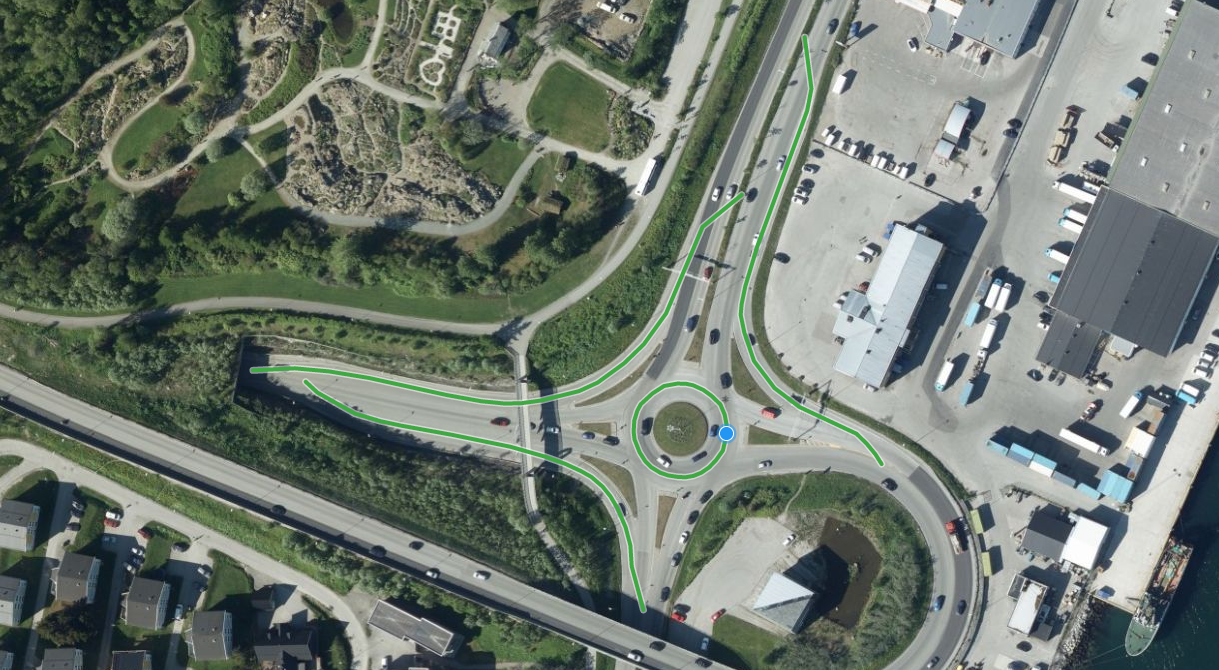 Figur 1	Kryssystemet (blått punkt) for E8 i Tromsø består av flere kryssdeler (grønne strekninger). Dette er både selve rundkjøringen og de tre avkjøringsfeltene. (Foto: Fra Vegkart)InnledningDette er en produktspesifikasjon for vegobjekttypen Kryssdel i NVDB. Produktspesifikasjon er oppdatert i henhold til Datakatalogversjon 2.28.Sist oppdater dato: 2022.03.10.Om vegobjekttypen Tabell 2-1 gir generell Informasjon om vegobjekttypen hentet fra Datakatalogen.Tabell 2-1	Informasjon om vegobjekttypenBruksområder Tabell 3-1 gir oversikt over viktige bruksområder for NVDB-data. Det er markert hvilke av disse som er aktuelt for denne vegobjekttypen. I noen tilfeller er det gitt mer utfyllende informasjon.Tabell 3-1	Oversikt over bruksområderRegistreringsregler med eksemplerRegistreringsreglerNedenfor presenteres regler for registrering av data knyttet til gjeldende vegobjekttype. For noen regler er det i kolonne til høyre referert til utfyllende eksempler.Eksempler Kryssdeler for kryssystemet for E6 ved NydalKryssdeler for kryssystemer for fv. 1726 ved Nydal Kryssystem med mange kryssdeler for E6 ved Berger Kryssdeler for kryssystem for E8 i TromsøKryssdel – regel for tildeling av nummer for rampekryssKryssdeler for trafikantgruppe «gående og syklende»Kryssdel – en del av vegsystemreferansenHvilke deler av vegnettet skal dekkes av kryssdelerRelasjoner Nedenfor er det listet opp relasjoner som kan settes opp mellom Kryssdel og andre vegobjekttyper. Som alternativ til begrepet relasjon benyttes «Mor-datter», «Assosiasjoner» og «Tillatt sammenheng». Det vises både relasjoner der Kryssdel inngår som morobjekt og der Kryssdel inngår som datterobjekt. Det skilles mellom følgende relasjonstyper: 1 – Komposisjon – Komp - Består av/er del av
2 – Aggregering – Agr - Har/tilhører
3 – Assosiasjon – Asso - Har tilkoplet/er koplet til«B inf A» angir om det er krav til at stedfestingen til vegnettet for datterobjekt skal være innenfor stedfesting til morobjekt. «Delvis» betyr at utstrekning må være innenfor, men sideposisjon og/eller feltkode kan avvike.Mulige morobjekterFigur 2	Mulige «morobjekt» for vegobjekttypeMulige datterobjekterFigur 3 Mulige «datterobjekt» for vegobjekttype EgenskapstyperI det følgende beskrives egenskapstyper tilhørende aktuell vegobjekttype. Vi skiller på standard egenskapstyper og geometriegenskapstyper.Standard egenskapstyperEgenskapstyper som ikke er geometriegenskapstyper regnes som standard egenskapstyper. Disse gir utfyllende informasjon om vegobjektet.  Tabell 6-1 gir oversikt over alle standard egenskapstypene tilhørende Kryssdel. Tabell 6-1	Oversikt over egenskapstyper med tilhørende tillatte verdierGeometriegenskapstyper (egengeometri)Vegobjekttypen har ikke geometriegenskapstyper.UML-modellRelasjoner (mor-datter)UML-diagram viser relasjoner til andre vegobjekttyper.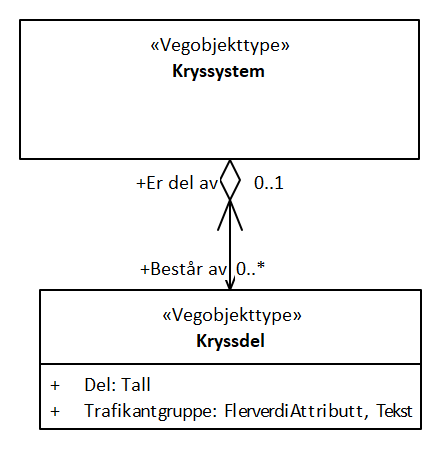 BetingelserUML-diagram viser egenskaper med betingelser.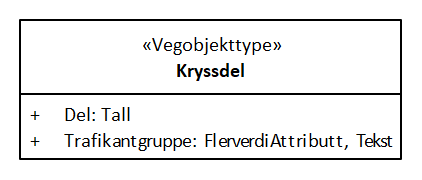 Tillatte verdierUML-diagram viser egenskaper med tillatte verdier.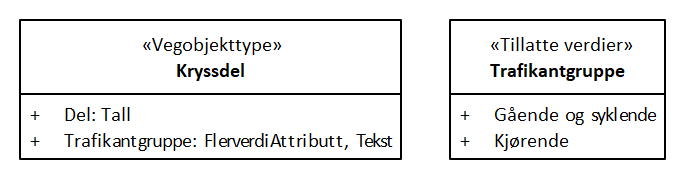 Navn vegobjekttype:KryssdelDefinisjon:De enkelte delene et kryssystem består av, f.eks. ramper eller deler av en rundkjøring.Representasjon i vegnettet:StrekningKategoritilhørighetKategori 1 - Nasjonale data 1Sideposisjonsrelevant:NeiKjørefeltrelevant:NeiKrav om morobjektNeiKan registreres på konnekteringslenkeJaBruksområdeRelevantUtfyllende informasjonNTP - OversiktsplanleggingXVegnett - navigasjonXStatistikk XBeredskapXSikkerhetXITSXVTS – InfoXKlima – MiljøXVegliste – framkommelighetXDrift og vedlikeholdXAnnet bruksområdeNr.Nr.RegelEks.1GenereltaEn forekomst av vegobjekttype Kryssdel angir at denne delen av vegnettet er en del av et Kryssystem (917). 4.2.14.2.2bKryssdelen er en del av den sammensatte koblingsnøkkelen kalt Vegsystemreferanse. V830 Nasjonalt vegreferansesystem har en fullstendig beskrivelse av Vegsystemreferansen.4.2.72Omfang – hva skal registreresaAlle rundkjøringer og ramper skal defineres som kryssdeler. 4.2.8bI noen tilfeller vil også andre deler av vegnettet defineres som kryssdel dersom de administrativt er bestemt at er en del av kryssystemet.4.2.33Forekomster – oppdeling ved registreringaKryssdel skal registreres som et objekt som representerer en aktuell del av et kryssystem. For rampesystemerer gjelder faste regler.4.2.54EgengeometriaEn kryssdel skal ikke ha egengeometri.5EgenskapsdataaDet framkommer av oversikten i kapittel 6.1 hvilke egenskapstyper som kan angis for denne vegobjekttypen. Her framkommer det også hvilken informasjon som er absolutt påkrevd (1), påkrevd (2), betinget (3) og opsjonell (4). I kapittel 7.3 finnes UML-modell som gir oversikt over egenskaper og tilhørende tillatte verdier.bEgenskapstype Del angir nummer for den enkelte del av kryssystemet. 4.2.5cEgenskapstype Trafikantgruppe angir hvilken trafikantgruppe vegen som kryssdelen representerer skal benyttes av. 4.2.66RelasjoneraDet framkommer av kapittel 0 hvilke relasjoner vegobjekttype kan inngå i. I kapittel 7.1 finnes UML-modell som gir oversikt over relasjoner.bDen enkelte rampe, rundkjøring eller annen del av vegen som skal høre til kryssystemet vil registreres som Kryssdel. Kryssdel har en assosiasjon til Kryssystem (917), og viser med det hvilke deler av vegnettet som hører til det enkelte Kryssystem (917). 7Lignende vegobjekttyper i DatakatalogenaSammenstilt danner objekttypene Vegsystem (915), Strekning (916), Kryssystem (917), Kryssdel (som denne spesifikasjonen beskriver), Sideanlegg (919) og Sideanleggsdel (920) oppslagsnøkkel og rapporteringsnøkkel i NVDB.4.2.7bVegreferanse (532) var objekttypen som frem til regionreformen i 2020 ble benyttet som oppslagsnøkkel og rapporteringsnøkkel i NVDB. 8Stedfesting til vegnettet i NVDB aKryssdel skal stedfestes fra port til port, og skal være heldekkende for de vegene objekttypen skal stedfestes på iht. regel nr. 2. 4.2.1Eksempelet viser et tradisjonelt kryssystem (blått punkt) for E6 bestående av fire ramper. Hver av disse fire rampene er hver seg en Kryssdel (grønn markering). For ramper gjelder faste regler for tildeling av kryssdelnummer, se eksempel 4.2.5. Fylkesvegen over E6 «eier» rundkjøringene rampene er koblet til, og er derfor ikke definert som kryssdel for E6.Eksempelet viser et tradisjonelt kryssystem (blått punkt) for E6 bestående av fire ramper. Hver av disse fire rampene er hver seg en Kryssdel (grønn markering). For ramper gjelder faste regler for tildeling av kryssdelnummer, se eksempel 4.2.5. Fylkesvegen over E6 «eier» rundkjøringene rampene er koblet til, og er derfor ikke definert som kryssdel for E6.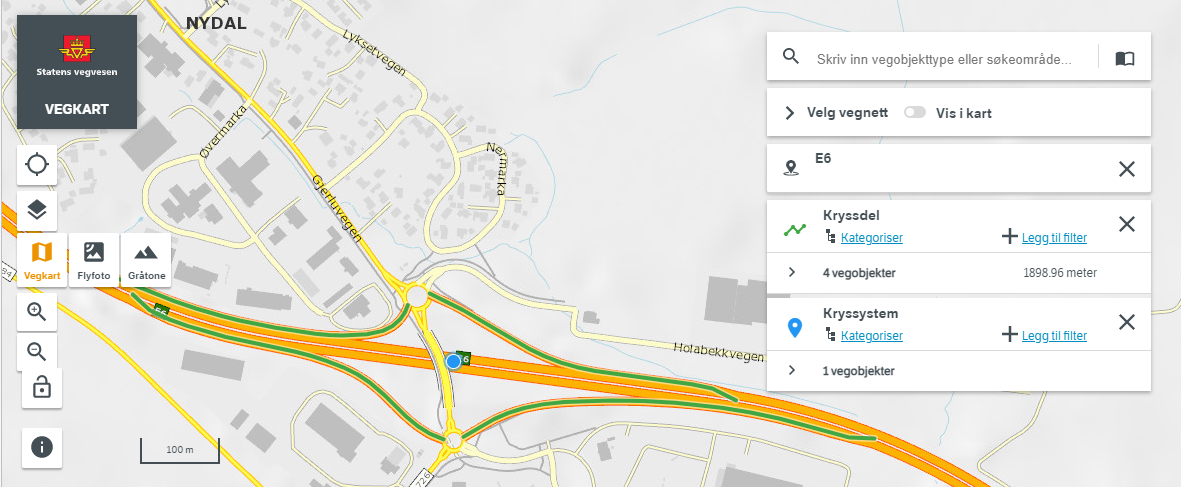 EGENSKAPSDATA:Kryssdel 1:- Del: 1- Trafikantgruppe: KjørendeKryssdel 2:- Del: 2- Trafikantgruppe: KjørendeKryssdel …- Del: …- Trafikantgruppe: …Foto: VegkartEGENSKAPSDATA:Kryssdel 1:- Del: 1- Trafikantgruppe: KjørendeKryssdel 2:- Del: 2- Trafikantgruppe: KjørendeKryssdel …- Del: …- Trafikantgruppe: …Eksemplet viser hvordan de to rundkjøringene på fv. 1726 i samme eksempelet som i 4.2.1 er definert som egne kryssystemer. Den enkelte rundkjøring er sitt eget kryssystem (blå punkter), og består av hvert sitt objekt for Kryssdel (grønn markering). Eksemplet viser hvordan de to rundkjøringene på fv. 1726 i samme eksempelet som i 4.2.1 er definert som egne kryssystemer. Den enkelte rundkjøring er sitt eget kryssystem (blå punkter), og består av hvert sitt objekt for Kryssdel (grønn markering). 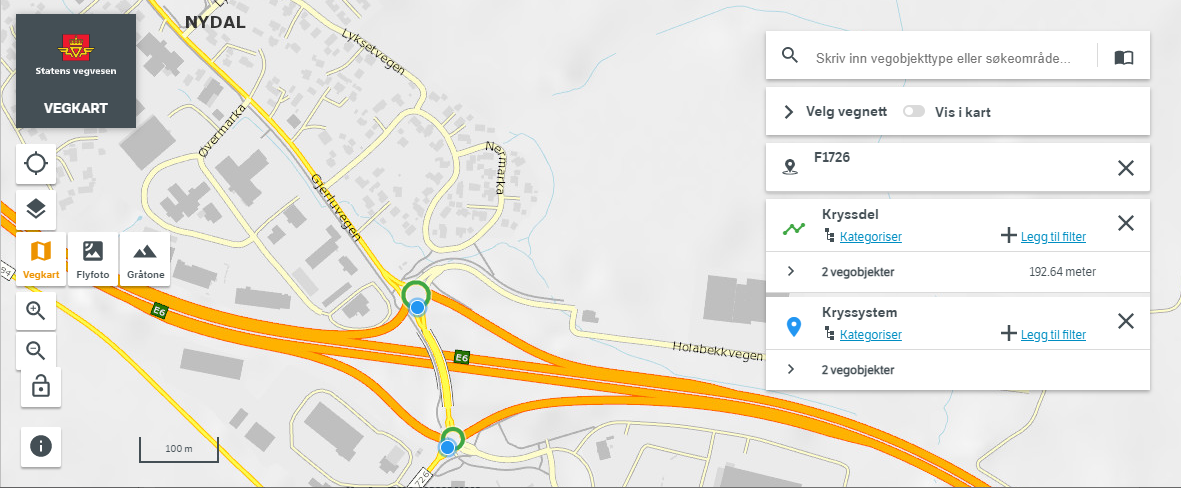 EGENSKAPSDATAKryssdel sørlige rundkjøring:- Del: 1- Trafikantgruppe: KjørendeKryssdel nordlige rundkjøring:- Del: 1- Trafikantgruppe: KjørendeFoto: VegkartEGENSKAPSDATAKryssdel sørlige rundkjøring:- Del: 1- Trafikantgruppe: KjørendeKryssdel nordlige rundkjøring:- Del: 1- Trafikantgruppe: KjørendeEksemplet viser et mer komplekst kryssystem med flere kryssdeler enn de foregående eksemplene. Krysset har en spesiell utforming, og alle ramper, rundkjøringer og vegen som krysser under E6 er administrativt bestemt at hører til dette kryssystemet. Dette kryssystemet består dermed av ni kryssdeler, der hver av disse får sin unike vegsystemreferanse i forhold til hvilken kryssdel de er definert som. Se også 4.2.7.Eksemplet viser et mer komplekst kryssystem med flere kryssdeler enn de foregående eksemplene. Krysset har en spesiell utforming, og alle ramper, rundkjøringer og vegen som krysser under E6 er administrativt bestemt at hører til dette kryssystemet. Dette kryssystemet består dermed av ni kryssdeler, der hver av disse får sin unike vegsystemreferanse i forhold til hvilken kryssdel de er definert som. Se også 4.2.7.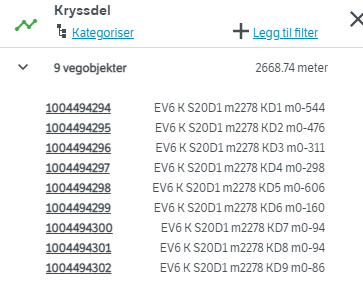 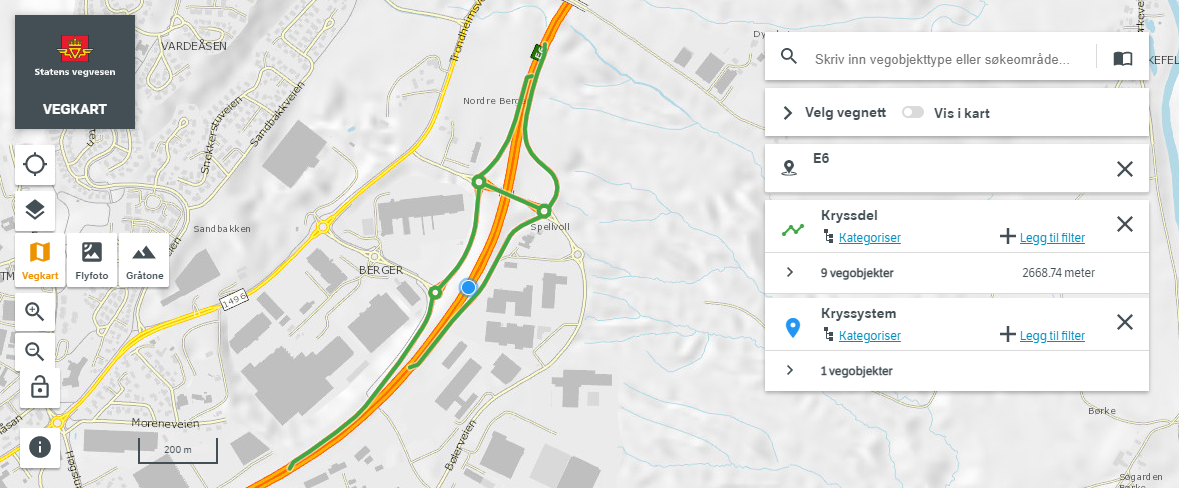 EGENSKAPSDATAKryssdel 1:- Del: 1- Trafikantgruppe: KjørendeKryssdel 2:- Del: 2- Trafikantgruppe: KjørendeKryssdel …- Del: …- Trafikantgruppe: …Foto: VegkartEGENSKAPSDATAKryssdel 1:- Del: 1- Trafikantgruppe: KjørendeKryssdel 2:- Del: 2- Trafikantgruppe: KjørendeKryssdel …- Del: …- Trafikantgruppe: …Eksempelet viser en rundkjøring der det også er bygget egne avkjøringsfelt i tilknytning til rundkjøringen. I slike tilfeller vil også feltene utenfor rundkjøringen være egne kryssdeler i tillegg til selve rundkjøringen. Eksempelet viser en rundkjøring der det også er bygget egne avkjøringsfelt i tilknytning til rundkjøringen. I slike tilfeller vil også feltene utenfor rundkjøringen være egne kryssdeler i tillegg til selve rundkjøringen. 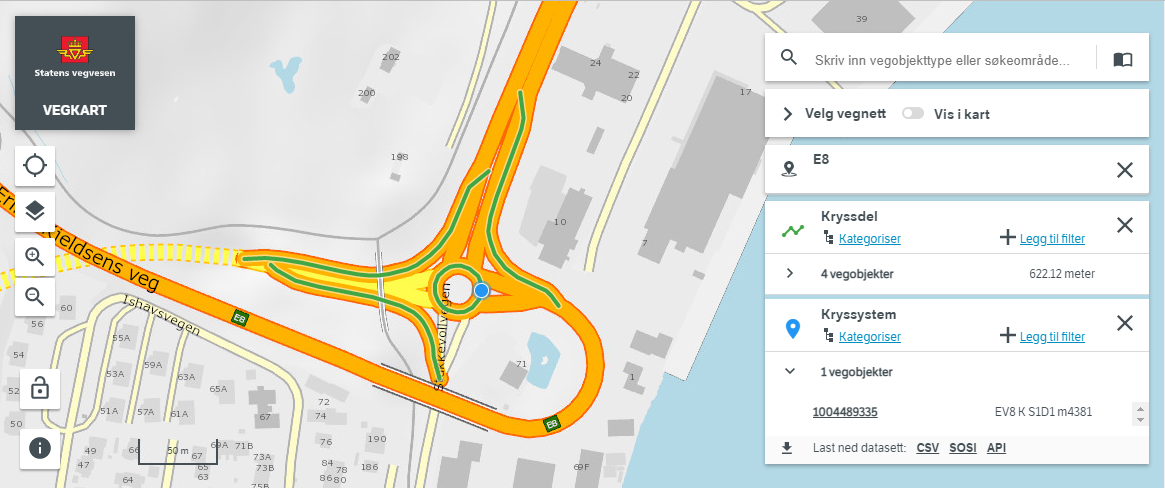 EGENSKAPSDATAKryssdel 1:- Del: 1- Trafikantgruppe: KjørendeKryssdel …- Del: …- Trafikantgruppe: …Foto: VegkartEGENSKAPSDATAKryssdel 1:- Del: 1- Trafikantgruppe: KjørendeKryssdel …- Del: …- Trafikantgruppe: …Kryssdel 1-4 tildeles alltid av- og påkjøringsramper til hovedløpet. Kryssdel 1 tildeles avkjøringsrampen i metreringsretningen for hovedløpet, Kryssdel 2 tildeles påkjøringsrampen i metreringsretningen. Kryssdel 3 og 4 tildeles tilsvarende for av- og påkjøringsrampene mot metreringsretningen. Deretter nummereres kryssdelene fortløpende med et delnummer, og får egenskapen for riktig trafikantgruppe kryssdelen gjelder for. 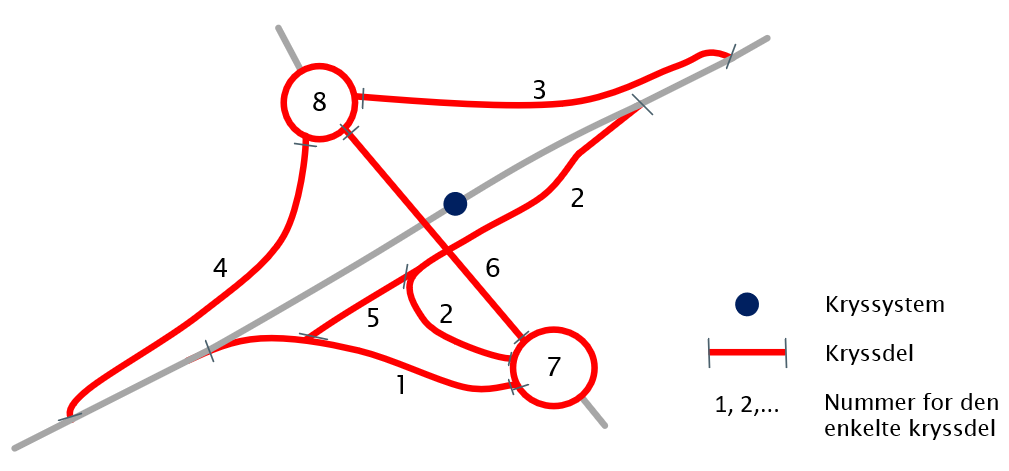 Vegnett for gående og syklende vil normalt være definert som egne gang- og sykkelveger. I noen tilfeller finnes det også kryssdeler i dette vegnettet. Enkelte steder har gang- og/eller sykkelvegen en egen rundkjøring. I slike tilfeller skal også denne defineres som et kryssystem bestående av en kryssdel. Dette eksempelet viser en rundkjøring på gang- og sykkelvegen for fv. 44 mellom Sandnes og Stavanger.Vegnett for gående og syklende vil normalt være definert som egne gang- og sykkelveger. I noen tilfeller finnes det også kryssdeler i dette vegnettet. Enkelte steder har gang- og/eller sykkelvegen en egen rundkjøring. I slike tilfeller skal også denne defineres som et kryssystem bestående av en kryssdel. Dette eksempelet viser en rundkjøring på gang- og sykkelvegen for fv. 44 mellom Sandnes og Stavanger.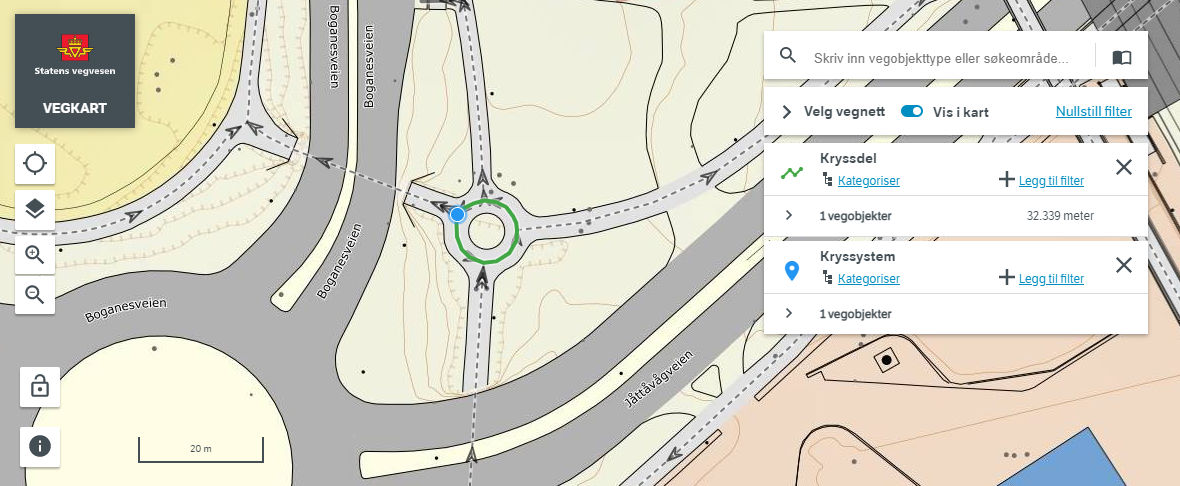 EGENSKAPSDATAKryssdel 1:- Del: 1- Trafikantgruppe: Gående og syklendeFoto: VegkartEGENSKAPSDATAKryssdel 1:- Del: 1- Trafikantgruppe: Gående og syklendeVegsystemreferansen, som benyttes som oppslagsnøkkel og rapporteringsnøkkel for data i NVDB, består av egenskaper fra flere vegobjekttyper. Vegsystemreferansen i kryssystemets ankerpunkt viser hvor på hovedløpet (eller armen) til vegen krysset befinner seg på. Den enkelte kryssdel er så metrert for seg. Denne referansen vil være en del av vegsystemreferansen for alle kryssdeler kryssystemet består av.Se også alle vegsystemreferanser for de forskjellige kryssdelene vist i figuren til eksempel 4.2.3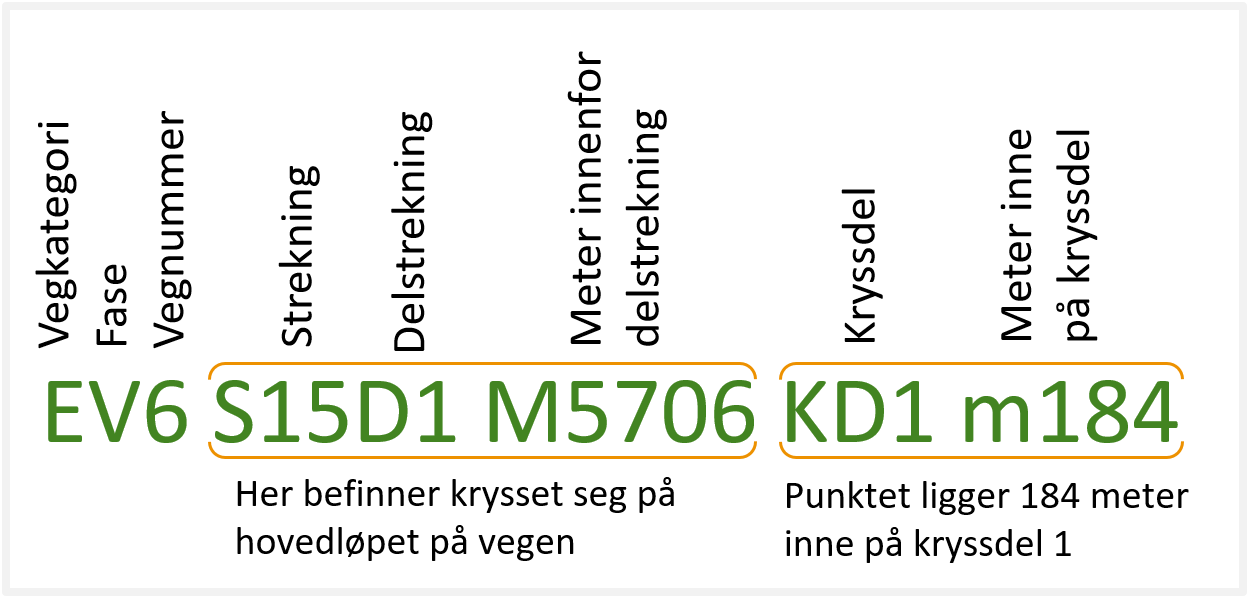 Ramper og rundkjøringer skal dekkes av Kryssdel. For vegnettet for gående og syklende varierer dette kravet noe. Tabellen viser hvilke krav som gjelder.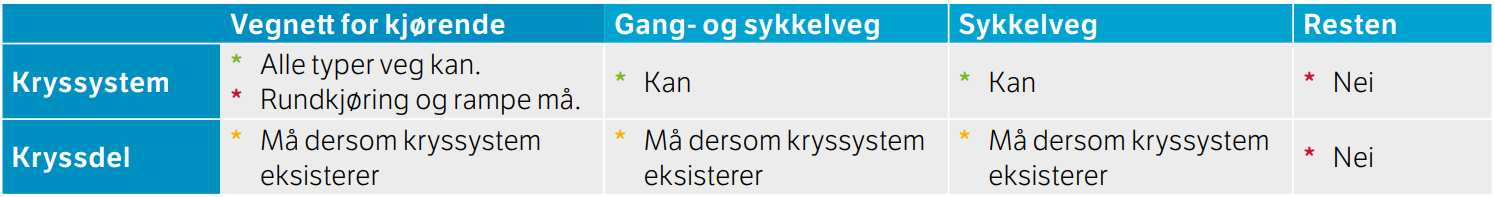 Tabell fra V830, Nasjonalt vegreferansesystemMorobjektMorobjektRelasjonstypeRelasjonstypeDatterobjektDatterobjektRelasjonsinfoRelasjonsinfoIdNavnIdNavnIdNavnB inf AId917Kryssystem1Komp918KryssdelNei2163MorobjektMorobjektRelasjonstypeRelasjonstypeDatterobjektDatterobjektRelasjonsinfoRelasjonsinfoIdNavnIdNavnIdNavnB inf AIdEgenskapstypenavnTillatt verdiDatatypeViktighetBeskrivelseIDDelTall1: Påkrevd, absolutt kravNummer for den enkelte del av kryssystemet.11286TrafikantgruppeFlerverdiAttributt, Tekst1: Påkrevd, absolutt kravAngir hvilken trafikantgruppe vegen som kryssdelen representerer skal benyttes av.11290    Gående og syklende19040    Kjørende19042